PROGRAMA DE DISCIPLINAANEXO ARUBRICAS DE AVALIAÇÃOANEXO BRUBRICAS DE AVALIAÇÃOROTEIRO PARA ELABORAÇÃO DA APRESENTAÇÃO DO SEMINÁRIO TEMÁTICOA apresentação oral deverá ser elaborada sob a forma de slides ou mapa conceitual, contendo: título, introdução, objetivo (s), método, revisão de literatura (desenvolvimento teórico da temática), considerações/conclusão. O texto deverá ser digitado de acordo com a norma culta da língua portuguesa; fonte Times New Roman 24 – 32.  Se incluir figuras, tabelas ou quadros citar a fonte. O título completo deverá ser escrito em letras maiúsculas com os respectivos nomes dos componentes do grupo. Na apresentação oral poderá ter até 02 relatores. Os demais membros do grupo deverão desenvolver uma dinâmica para proporcionar a interação dos demais discentes. O mapa conceitual e a apresentação (SLIDES) deverão ser enviados no SIGAA, por apenas um membro de cada grupo, até dois dias antes da data da apresentação oral do Seminário.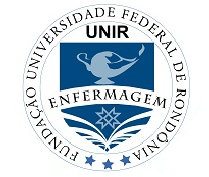 FUNDAÇÃO UNIVERSIDADE FEDERAL DE RONDÔNIADEPARTAMENTO DE ENFERMAGEMRenovação de Reconhecimento: Portaria n.º 1, de 6 de janeiro de 2012E-mail: denf@unir.brCampus Porto Velho/RO. BR 364, km 9,5. CEP 78.900.000. Fone (69) 2182-2113Disciplina: Enfermagem e a Saúde do Trabalhador (Optativa)Código: DAE00576N. de alunos: 30Carga horária:  40 hT:40hP: -Pré-requisitos: nãoCréditos:02T: 02P: -Docente: Me. Valéria Moreira da SilvaTurma: 2020    Período: VSemestre Letivo: 2023/1Semestre de Ensino: 2023/1EmentaConhecimento sobre as relações entre o homem e o trabalho enfocando, particularmente, o impacto deste último sobre a saúde do indivíduo. Pretende-se instrumentalizar o graduando de enfermagem para prestar assistência à população trabalhadora usuária dos serviços de saúde a partir do fornecimento de noções básicas sobre os riscos presentes nos ambientes de trabalho, as medidas de controle que podem ser adotadas e os principais danos à saúde decorrentes de exposições ocupacionaisObjetivosAo final da disciplina o aluno deverá estar apto a:1. Entender a articulação entre o contexto econômico, as ações da sociedade civil, particularmente dos movimentos dos trabalhadores, as ações do Estado e as condições de saúde da população trabalhadora no Brasil;2. Conhecer o perfil de morbimortalidade da população trabalhadora;3. Discutir os principais riscos existentes nos ambientes de trabalho;4. Relacionar as medidas de caráter coletivo, individual e administrativo que podem ser adotadas para o controle dos riscos presentes nos ambientes de trabalho;5. Reconhecer sinais e sintomas das doenças profissionais mais prevalentes na população trabalhadora; 6. Conhecer as principais legislações de proteção à saúde dos trabalhadores em vigor no Brasil.Conteúdo ProgramáticoUnidade I – A relação do homem com o trabalho e seus determinantes sociopolítico-econômicos e culturais:1.1 Campo da Saúde do Trabalhador: trajetória, saúde ocupacional e saúde do trabalhador1.2 Política Nacional de Saúde do Trabalhador e da Trabalhadora;  1.3 Rede Nacional de Atenção Integral à Saúde do Trabalhador (RENAST).  Unidade II – Vigilância em Saúde do Trabalhador:2.1 Vigilância à saúde do trabalhador: papel do estado, da empresa e dos trabalhadores;Noções de higiene ocupacional: reconhecimento, avaliação e controle dos riscos ambientais;Legislação: normas regulamentadoras.Unidade III – Condições de Trabalho e a Saúde dos Trabalhadores da Saúde:3.1 Noções básicas sobre doenças profissionais e relacionadas ao trabalho: perda auditiva induzida pelo ruído, intoxicações por agentes químicos e metais pesados, lesões por esforços repetitivos, riscos biológicos, riscos ergonômicos e síndrome de Burnout.3.2 Assistência de enfermagem em saúde do trabalhador: consulta de enfermagem, procedimentos específicos.MÉTODOS DE ENSINO-APRENDIZAGEM:Aula expositiva e dialogada (recurso de multimídia, vídeo-aulas, quadro branco);Leitura de textos de apoio, discussão em grupo com construção de mapa mental/conceitual e/ou representações esquemáticas, resenhas; Avaliação escrita teórica individual; Apresentação oral do Seminário.Serão constituídos grupos de no máximo cinco (5) discentes, à depender do quantitativo de alunos matriculados. Cada grupo terá 50 minutos para apresentação oral, 20 minutos para desenvolver uma dinâmica de interação que aborde o tema apresentado e 30 minutos para arguição e considerações finais da docente. Até dois relatores irão realizar apresentação oral  (Seminário Temático) referente aos conteúdos da Unidade III – Condições de Trabalho e a Saúde dos Trabalhadores da Saúde, de acordo com o cronograma proposto. Cada grupo elaborará um roteiro de apresentação (1 página) que deverá ser entregue no dia da apresentação (a etapa de elaboração do roteiro de Apresentação Oral do Seminário em grupo corresponderá a 1h/a).Serão realizados encontros com convidados com expertise nos conteúdos, os discentes irão entregar como tarefa avaliativa (via SIGAA) um mapa mental e/ou conceitual (grupo), resenha individual dos assuntos abordados nos encontros com os (as) convidados (as).Para envio das tarefas avaliativas será utilizada o Sistema Integrado de Gestão de Atividades Acadêmicas (SIGAA/UNIR: Envio de tarefas (Mapa mental e/ou Conceitual). Os materiais didáticos que contenham os conteúdos a serem estudados serão disponibilizados na turma virtual do SIGAA.Aulas expositivas dialogadas (três horas/aula) com leitura de textos de apoio.PROCEDIMENTOS DE AVALIAÇÃO    A avaliação será de forma processual, contínua e participativa, por meio de instrumentos de avaliação formativa e somativa. As rubricas, que são formas de avaliação ou autoavaliação, geralmente apresentada no formato de tabelas, construídas e modificadas com base nas habilidades, competências e atitudes que se deseja avaliar nos alunos (MENA; IRALA, 2019), conterão os critérios de avaliação das atividades presenciais, assíncronas e síncronas. As rubricas serão apresentadas aos discentes junto ao plano de ensino, para que conheçam os critérios de como serão avaliados no seu processo de aprendizado.  - Avaliação das atividades Formativas e Somativas (N1e N2):Avaliação formativa (Apresentação Oral do Seminário) – rubrica anexa (7 pontos)Avaliação formativa (mapa mental e/ou conceitual+ resenha) – ver rubrica anexa (3 pontos)  - Avaliação escrita teórica individual (N2):Avaliação somativa (10 pontos) A média final será calculada pela somatória das atividades deste programa.Média Final: será calculada pela somatória das duas avaliações/atividades dividido por dois.MF = N1 (Mapa Mental e/ou Conceitual+ Seminário) +N2 (nota da avaliação escrita teórica) /2.*Observação: frequência e assiduidade mínimas para aprovação na disciplina é de 75% da carga horária total da disciplina, de acordo com a Resolução n.338/CONSEA/2021. Nota mínima para aprovação: 6,0 (seis pontos).  CARGA HORÁRIA DOCENTE: 3h/aulas semanais, considerando que o semestre 2023/1 terminará dia 14/10.Feriados: 07/09 ( Dia da Independência do Brasil) e 12/10/2023 (Dia de Nossa Senhora Aparecida).Observação: Repositiva a combinar – todo o conteúdoBibliografiaBIBLIOGRAFIA BÁSICAHAAG, G. S.; LOPES M. J.; SCHUCK, J. S. A enfermagem e a saúde dos trabalhadores. 2. ed. Goiânia: A B Editora, 2001. ROGERS B. Enfermagem do trabalho: conceitos e prática. Portugal: LUSOCIENCIA – Edições Técnicas e Científicas Ltda., 1997. FERREIRA JUNIOR, M. Saúde no trabalho: temas básicos para o profissional que cuida da saúde dos trabalhadores. São Paulo: Roca, 2000. BIBLIOGRAFIA COMPLEMENTARMENDES, R. Patologia do trabalho – 2 volumes. 3. ed. Rio de Janeiro: Atheneu, 2013. MACEDO, R. Manual de higiene na indústria. Lisboa: Fundação Calouste Gulbenkian, 2006. BRASIl. Normas regulamentadoras. Disponível em: <http://www.tem.gov.br>.OPPERMANN, C. M.; PIRES, L. C. Manual de biossegurança para serviços de saúde. Porto Alegre: PMPA/SMS/CGVS, 2003.PONJETTO, G. Mapa de riscos ambientais: manual prático. São Paulo: LTR, 2002.NOGUEIRA DE SÁ, A.C.M, GOMIDE, M.H.M, NOGUEIRA DE SÁ, A.T. Acidentes de trabalho suas repercussões legais, impactos previdenciários e importância da gestão no controle e prevenção: revisão sistemática de literatura.  Rev Med Minas Gerais 2017; 26: e-1825. Disponivel em http://www.rmmg.org/artigo/detalhes/2232. DOI: http://www.dx.doi.org/10.5935/2238-3182.20160125.GOMEZ, C. M; MACHADO, J.M.H; PENA, P.G.L (org). Saúde do Trabalhador na Sociedade Brasileira Contemporânea. Editora Fiocruz, Rio de Janeiro, 2011.INSTRUMENTO DE AVALIAÇÃO DO MAPA MENTAL/ CONCEITUALFICHA DE AVALIAÇÃO APRESENTAÇÃO DO SEMINÁRIO TEMÁTICOFICHA DE AVALIAÇÃO APRESENTAÇÃO DO SEMINÁRIO TEMÁTICOFICHA DE AVALIAÇÃO APRESENTAÇÃO DO SEMINÁRIO TEMÁTICONome dos discentes:Nome dos discentes:Nome dos discentes:Título:Título:Título:CritérioNota (0 a 7)Forma da apresentação1. Estrutura visual, organização e criatividade – 1,0 pontoForma da apresentação2.  Estrutura (sequência lógica da apresentação: título, introdução, objetivo, metodologia, desenvolvimento da temática, conclusão e contribuições) – 1,0 pontosApresentação oral3. Domínio pelos autores do conteúdo apresentado e sobre o desenvolvimento do trabalho –2,0 pontosApresentação oral4. Organização da apresentação oral e cumprimento do tempo (50 min) – 1,5 pontosApresentação oral5. Respostas pelos autores às indagações da docente e colegas – 1,5 pontoValor total (média aritmética) 